Для доступа к образовательной платформе Юрайт нужно зарегистрироваться.Все пользователи платформы могут:Читать электронные версии купленных книгДелать закладкиВыделять, сохранять и делиться цитатамиИскать по тексту книгПодбирать книги по дисциплинамПроходить тесты на знание предметаДелиться результатами пройденных тестовПолучать бонусные баллы за рекомендацию книг и платформыРегистрация на сайте:Перейти на сайт по ссылке https://urait.ru/register/createВыбрать роль при регистрации 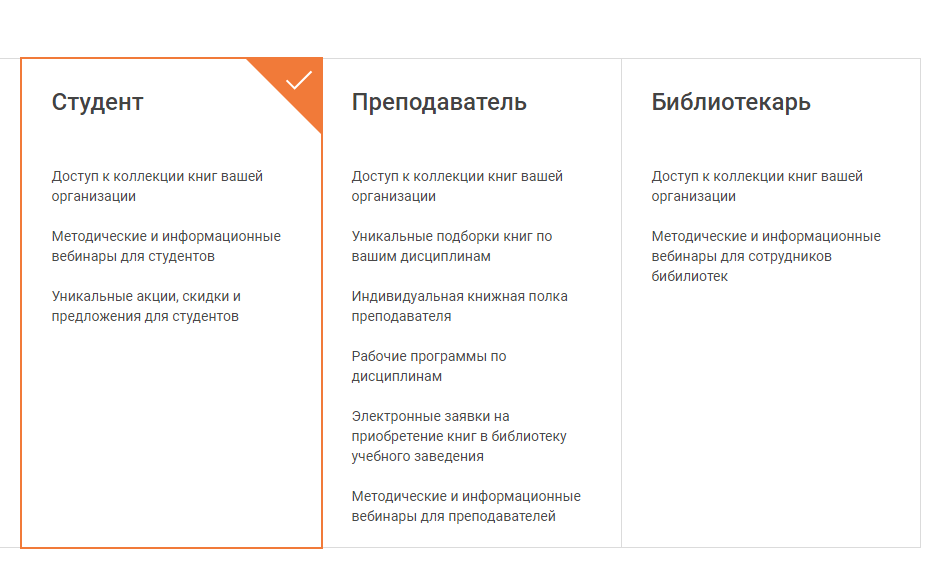 Ввести данные (e-mail, фамилия, имя и отчество) в таблицу на странице регистрации, при выборе организации ввести в строке поиска авиационный техникум и выбрать Авиационный техникум (г. Улан-Удэ) из предложенного списка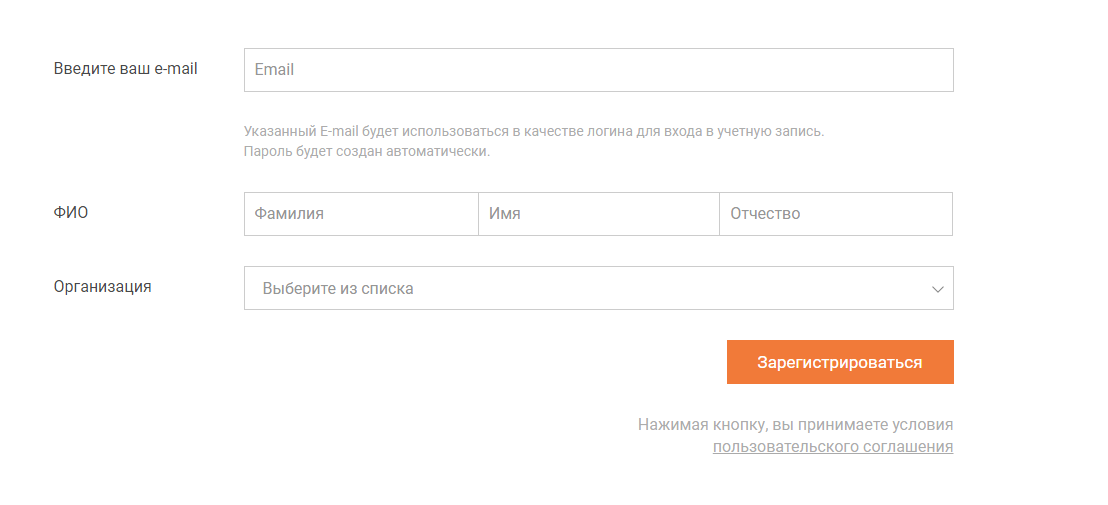 Нажать зарегистрироватьсяНа почте открыть письмо от ЭБС Юрайт с данными вашего аккаунта для входа в личный кабинет ввести логин и пароль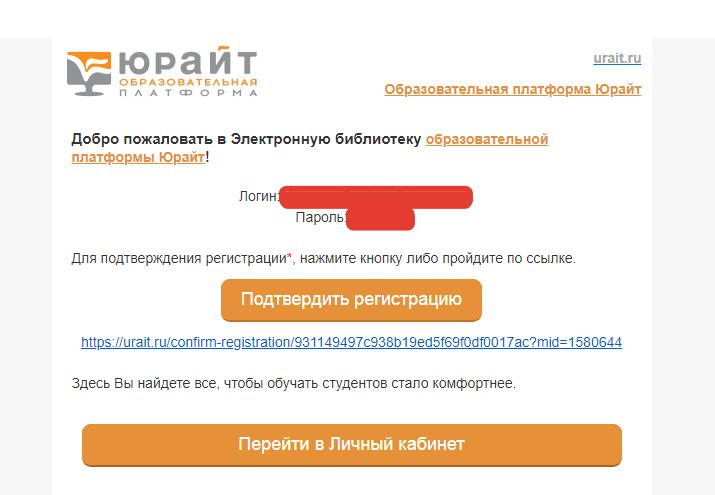 Подтвердить регистрацию, для входа в личный кабинет ввести логин и пароль, присланные вам на почту